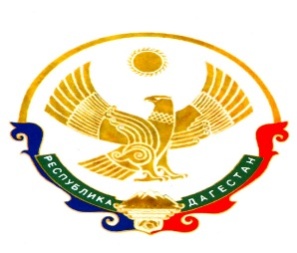 МИНИСТЕРСТВО ОБРАЗОВАНИЯ И НАУКИ РЕСПУБЛИКИ ДАГЕСТАНГОСУДАРСТВЕННОЕ КАЗЕННОЕ ОБЩЕОБРАЗОВАТЕЛЬНОЕ УЧРЕЖДЕНИЕ РЕСП.ДАГ«АРКИДИНСКАЯ СОШ ХУНЗАХСКОГО РАЙОНА»          РД, Хасавюртовский район п/о Казмааул  с.Архида  Хунзахского района    ИНН  0534034052  КПП  053401001 e-mail: gamzatova0406@mail.ru___________                                                       Приказ №  29От 16.09.2020г«О проведении школьного и территориального этапов Всероссийской олимпиады школьников в 2020-2021 уч/году» На основании приказа ЦОДОУ ЗОЖ №65 от14.09.2020г «О проведении школьного и территориального этапов Всероссийской олимпиады школьников»ПРИКАЗЫВАЮ:Провести школьный этап Всероссийской олимпиады школьников по общеобразовательным предметам в срок  с 16.09.2020г по 30 10.2020гПри проведении олимпиады руководствоваться «Порядком проведения Всероссийской олимпиады школьников»Проинформировать гобучающихся и их родителей ( законных представителей)о порядке проведения – этапов Олимпиады, о месте и времени проведения школьного и территориального этапов по каждому общеобразовательному предмету.Обеспечить сбори заявлений у родителей (законных представителей) обучающихся, желающих принять участие в олимпиаде, об ознакомлении с Порядком Всероссийской олимпиады школьников, утвержденным приказом Миобразования и науки РФ от 18.11.2013г №1252 Для проведения школьного этапа олимпиады использовать задания размещенные на сайте www.statgrad.org  следующим предметам. ОБЖ, англ.яз, русский язык, обществозн, физич. Культура, литература, история, технология, география, право,экономика, МХК.В системе Сирус-Онлайн по следующим предметам : физика, биология, астраномия, математика , химия , информатика.и ИКТ Обеспечить кодирование и проверку олимпиадных работ участников олимпиадыв дни проведения олимпиады.Согласно графику обеспечить своевременное представление протоколов олимпиадных работ школьного этапа Олимпиады на эл. адрес: tuo.odarennye2015@mail.ru работ всех участников школьного этапа олимпиады в «Центр» методисту ИМЦ Шамхаловой М.МЗам.дир.по УВР Гимбатову П.М назначить ответственным за организацию и проведение школьногоьт этапа олимпиады, обеспечить работу предметно- методической комиссии, подготовитьи аналитическую справку о проведенных олимпиадах и рейтинги учащихся олимпиады (на все олимпиады) не позднее 30.10.2020гКонтроль за исполнением при5каза возложить на зам. дир по УВР Гимбатовой П.М	Директор школы:                                       С.М Гамзатова	                                                Приложение  к приказу № 28 от 16.09.2020г Создать оргкомитет по проведению школьного этапа ВсОШ в следующем составе:Гимбатова П.М- зам.дир. по УВРГойтимирова Р.Ш- зам .дир.по ВР Шапиева З.К – учитель обществознанияКаримулаева М.К – учитель русского языка и литературыУбайдулаевап А.П – Учитель англ.язМустафаева П.Д- учитель биологии